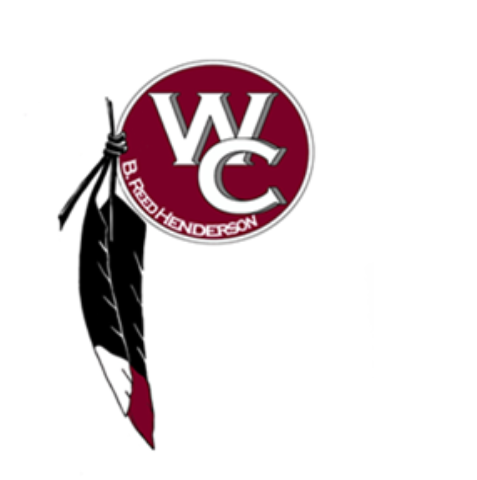 HENDERSON HIGH SCHOOL LABOR DAY CLASSICSOCCER TOURNAMENT 2018(JV & VARSITY WILL BOTH PLAY FRIDAY & SATURDAY NIGHTS)GIRLS VARSITY SCHEDULE – FIELD 216 (SCHRAMM STADIUM)FRIDAY NIGHT  - AUGUST 31, 2018			5PM		HENDERSON VS VILLA MARIA			7PM		WC EAST VS CB WESTSATURDAY NIGHT – SEPTEMBER 1, 2018			5PM		WC EAST VS VILLA MARIA			7PM		HENDERSON VS CB WESTGIRLS JUNIOR VARSITY SCHEDULE – FIELD 214FRIDAY NIGHT  - AUGUST 31, 2018			5PM		WC EAST VS CB WEST			7PM		HENDERSON VS VILLA MARIASATURDAY NIGHT – SEPTEMBER 1, 2018			5PM		HENDERSON VS CB WEST			7PM		WC EAST VS VILLA MARIA